          VAEIE Valori și Atitudini în Educație pentru o Europă Incluzivă 2019-1-BE02-KA201-060238 Această publicație a fost creată cu sprijinul financiar al Uniunii Europene prin Programul Erasmus+. Materialul reflectă exclusiv punctul de vedere al autorilor, iar Agenția Națională și Comisia Europeană nu sunt responsabile pentru maniera în care ar putea fi utilizată informația conținută în material.SUBIECT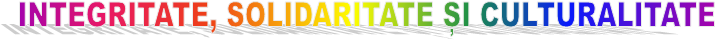 IMAGINE: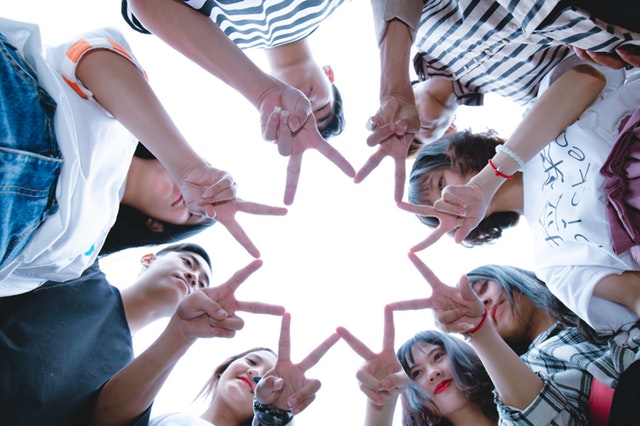 Sursa: https://www.suntsolidar.eu/ce-sunt-proiecte-solidaritateTITLU:VERDE PENTRU SOLIDARITATEProf. Badea Ionela-Colegiul Naţional "Cuza Vodă" HuşiDETALII:Tipul lecției:Comunicare/dobândirea de noi cunoștințeScop: Învățarea elevilor  cu noțiunea  de SolidaritateDezvoltarea relaţiilor comunitare prin parteneriate eficiente în perspectiva consolidării comportamentului prosocial, prin manifestarea sentimentului de integritate și solidaritate, în cadrul unor activități  cultural-educative cu scop umanitar .Obiective:- să manifeste o atitudine corectă faţă de muncă , de respect faţă de elevii cu performanțe deosebite și de compasiune față de cei aflaţi în suferinţă, prin acţiuni caritabile;-  să atragă fonduri pentru recompensarea elevilor cu performanțe la concursuri școlare și pentru ajutorarea unor copii cu posibilități materiale reduse;-să pregătească cu simț de răspundere momente artistice adecvate temei proiectului ;-să colaboreze in mod eficient pe parcursul desfasurarii activitatilor ;-să monitorizeze cazurle sociale existente în școală și localitate;-să gestioneze corect și eficient, atat distribuția biletelor de intrare la festival, cat și a fondurilor obtinute din vânzarea acestora, conform scopului proiectului;-să relaționeze cât mai strâns cu elevii aflați în dificultate și cu persoanele dispuse să ajute;-să participe la crearea unor momente de bucurie în viața celor care primesc, dar și a celor care dăruiesc-să disemineze rezultatele proiectului în unitățile de învățământ implicate, pe platforma electronică și în mass-media.Beneficiari: Elevii colegiului, părinții, profesoriiPerioada desfășurării proiectului –permanent ArgumentEducatorul tuturor timpurilor este cel care se gândeşte şi la sensibilizarea comunităţii în care trăieşte în legătură cu realităţile crude, de neimaginat, uneori, pe care le trăiesc unii din semenii noştri, adulţi şi copii.În acest scop ne-am propus realizarea  unor activităţi comune la care să participe elevii, părinţii, profesorii din școlile implicate în proiect , membrii Comunității Locale ,precum și membrii Asociației „Cuza Voda ” Husi, activităţi  ce vor avea scop caritabil, cultural-educativ și de recompensare a elevilor cu performanțe deosebite la concursuri  și olimpiade școlare  și de sarbatorire a Zilei Europei si  a Zilei Internaționale a Copilului. Vocabular conex: -dezvoltarea unităţii de învăţământ ca un centru de resurse educaţionale pentru comunitate;- dezvoltarea competenţelor cheie şi profesionale ale colectivului de elevi.CUM SĂ IMPLEMENTAȚI LECȚIA:Activități: 1 Pregătirea și organizarea unui spectacol cultural-artistic cu scop caritabil- „ Și noi suntem Europa!”;Sărbătorirea Zilei Europei și a Zilei Internaționale a Copilului;Atragerea de sponsorizări și colectarea de donații în vederea realizării de acțiuni caritabile și a recompensării elevilor cu performanțe la olimpiade și concursuri școlare;Identificarea  unui număr de  copii cu posibilităti materiale reduse din orasul Husi si din localitățile limitrofe;Realizarea și distribuirea unor pachete cu haine, dulciuri și alimente,cu ocazia zilei  de 1 Iunie, către copiii  cu posibilități materiale reduse;Distribuirea premiilor valorice către elevii cu performanțe la olimpiade și concursuri școlare, în cadrul festivităților de premiere din fiecare școală implicată.Este vizionat materialul video din modulul proiectului VAEIE.        Profesorul și elevii discută pe marginea materialului video.MATERIALE:Modulul Solidaritate  al platformei VAEIEModulele OOCGrafice și markereRESURSE UMANE: -elevii claselor V-XII de la CNCV Husi- profesorii -membrii Asociației „Cuza Voda ” Husi-părinţii elevilor, membrii Comunității Locale, reprezentanti ai Casei de Cultură RESURSE MATERIALE:  fonduri atrase în urma organizării spectacolului cultural-artistic și a donațiilor unor   membri ai Asociației , diplome, pachete cu alimente și haine, etc.Impactul educativ asupra grupului țintă: -manifestarea  unui comportament prosocial, adecvat valorilor morale si civice necesare a fi formate în vederea formării unei personalitați autonome și creatoare ;                                       EVALUAREA SI MONITORIZAREAEvaluarea se va realiza atât pe parcursul derulării proiectului, prin chestionare, cat si la sfarsit prin stabilirea fondului atras și a pachetelor si premiilor valorice împărțite.Promovarea proiectului  în şcoli şi comunitate ;- Panouri  cu imagini din activităţi ;- Realizarea portofoliului proiectului ; - Consemnarea  numărului de participanţi ; -Diseminarea rezultatelor proiectului in unitățile școlare implicate si in mass-media- Înregistrarea în format electronic a unor activităţi din timpul   parteneriatului şi publicarea acestora ;- Evaluarea impactului pe care l-a avut proiectul în rândul grupului- ţintă ;https://quizizz.com/admin/quiz/62d2a0c491b526001d7661b6?source=quiz_pageCATEGORIE:Lecție de tip E-learningGRUP-ȚINTĂ:11 -18 aniMATERII ȘCOLARE CONEXE:Limba engleză, etică, ore europene, limba engleză ca limbă secundară, științe sociale.